Taha İnşaat Turizm Gıda Sanayi ve Ticaret Limited Şirketi ("Şirket" )VERİ SORUMLUSUNA BAŞVURU FORMUA. Veri Sahibinin iletişim bilgileri:*Adı-Soyadı                         :……………………………………………………………. 	*TC Kimlik Numarası        :……………………………………………………………*Telefon ve Faks Numarası:……………………………………………………………Elektronik posta adresi    :…………………………………………………………….    İşyeri veya İkamet Adresi:.……………………………………………………………Lütfen veri sahibi olarak Şirket ile olan ilişkinizi belirtiniz. (Müşteri, çalışan, eski çalışan, üçüncü taraf firma çalışanı vb.)Hizmet alınması/alınmış olması halinde doldurulacaktırŞirket'te çalışılması/çalışılmış olması ya da üçüncü taraf çalışanı olunması halinde doldurulacaktır*KVKK'nın 11. maddesi uyarınca talebinizi aşağıda belirtiniz.2*Talep konusuna ilişkin bilgi ve belgeleri başvuruya ekleyiniz.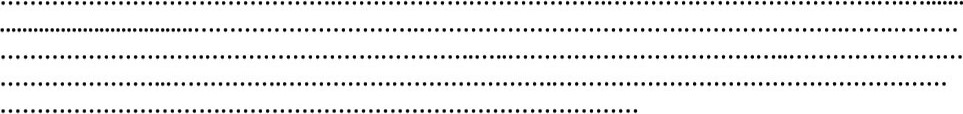 *Lütfen başvurunuza vereceğimiz yanıtın tarafınıza bildirilme yöntemini seçiniz:☐Adresime gönderilmesini istiyorum.☐E-posta adresime gönderilmesini istiyorum.☐Elden teslim almak istiyorum.(Vekâleten teslim alınması durumunda noter tasdikli vekâletname veya yetki belgesi olması gerekmektedir.)AçıklamaBu formu doldurarak, İmzalı bir örneğiniSöğütözü Mahallesi 2176 Sokak 5/45 – 46 Çankaya adresine kimlik teyidinizin yapılması sağlanarak bizzat; veyatahainsaat@hs01.kep.tr posta adresine veyaGüvenli elektronik/ mobil imzanız ile imzaladığınız form ya da sistemimizde kayıtlı e-posta adresinizden info@tahainsaat.com.tr adresine veyaKimlik teyidinizin yapılması sağlanarak, Kanun ve İlgili mevzuatta belirtilen diğer usuller İle tarafımıza İletebilirsiniz.Doldurmuş olduğunuz İşbu başvuru formu, Şirketimizle olan ilişkinizi tespit ederek, varsa, Şirketimiz tarafından İşlenen kişisel verilerinizi eksiksiz ve İsabetli olarak ilgili başvurunuza doğru ve kanuni süresi İçerisinde cevap verilebilmesi İçin tanzim edilmiştir. Hukuka aykırı ve haksız bir şekilde veri paylaşımından kaynaklanabilecek hukuki risklerin betıaraf edilmesi ve özellikle kişisel verilerinizin güvenliğinin sağlanması amacıyla, kimlik ve yetki tespiti için Şirketimiz ek evrak ve malumat (Nüfus cüzdanı veya sürücü belgesi sureti vb.) talep etme hakkını saklı tutar. Adrese/e-posta gönderilmesi sırasında çıkacak sorunlardan Şirketimiz sorumlu değildir. Form kapsamında İletmekte olduğunuz taleplerinize İlişkin bilgilerin doğru ve güncel olmaması ya da yetkisiz bir başvuru yapılması halinde Şirketimiz, söz konusu yanlış bilgi ya da yetkisiz başvuru kaynaklı taleplerden dolayı mesuliyet kabul etmemektedir.İşbu başvuru formunda Şirket İle paylaştığım kişisel verilerin doğru ve güncel olduğunu, yetkisiz başvuru yapmadığımı, aksi halde söz konusu olabilecek her türlü hukuki ve/veya cezai sorumluluğun tarafima ait olacağım bildiğimi kabul, beyan ve taahhüt ederim.Başvuru Tarihi			:Başvuran Adı Soyadı		:İmza*					:Başvurunun Alındığı Tarih		:Başvuruyu Alanın Adı Soyadı	:İmza					:☐Müşteriyim☐Eski Müşteriyim ☐Diğer:……………Hizmet Alınan Birimler:.Hizmet Alınan Birimler:.Mevcut Çalışanım m Eski Çalışanım Çalıştığım Yıllar :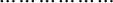 D İş Başvurusu / Özgeçmiş Paylaşımı Yaptım Tarih .Üçüncü Kişi Firma Çalışanıyım Lütfen çalıştığınız firma ve pozisyon bilgisini belirtiniz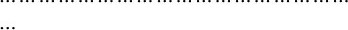 ü Diğer: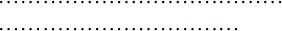 Talep NoTalep KonusuSeçiminiz (Lütfen talebinizin yanına X işareti koyunuz)ıŞirketinizin hakkımda kişisel veri işleyip işlemediğini öğrenmek istiyorum.Kişisel Verilerin Korunması Kanunu m. 11/l(a)2Eğer şirketiniz hakkımda kişisel veri işliyorsa bu veri işleme faaliyetleri hakkında bilgi talep ediyorum.Kişisel Verilerin Korunması Kanunu m. 11/1 c3Eğer kişisel verilerim yurtiçinde veya yurtdışında üçüncü kişilere aktarılıyorsa, bu üçüncü kişileri bilmek istiyorum.Kişisel Verilerin Korunması Kanunu m. 11/14Kişisel verilerimin eksik veya yanlış işlendiği düşünüyorum ve bunların düzeltilmesini istiyorum.Düzeltilmesini istediğiniz kişisel verinizi "Seçiminiz” alanına yazınız ve doğru ve tamamlayıcı bilgileri gösteren belgeleri ek olarak gönderiniz.(Nüfus cüzdanı fotokopisi, ikametgâh vb.)Kişisel Verilerin Korunması Kanunu m. 11/1 d5Kişisel verilerimin kanun ve ilgili diğer kanun hükümlerine uygun olarak işlenmiş olmasına rağmen, işlenmesini gerektiren sebeplerin ortadan kalktığını düşünüyorum ve bu çerçevede kişisel verilerimin silinmesini talep ediyorum.Kişisel Verilerin Korunması Kanunu m 11/1 e6Eksik ve yanlış işlendiğini düşündüğüm kişisel verilerimin (Talep No 4) aktarıldığı üçüncü kişiler nezdinde de düzeltilmesini istiyorum.Düzeltilmesini istediğiniz kişisel verinizi "Seçiminiz” alanına yazınız, doğru ve tamamlayıcı bilgileri gösteren belgeleri ek olarak gönderiniz. (Nüfus cüzdanı fotokopisi, ikametgâh vb.)Kişisel Verilerin Korunması Kanunu m 11/17Kişisel verilerimin kanun ve ilgili diğer kanun hükümlerine uygun olarak işlenmiş olmasına rağmen, işlenmesini gerektiren sebeplerin ortadan kalktığını düşünüyorum.(Talep No 5)Bu çerçevede kişisel verilerimin aktarıldığı üçüncü ki iler nezdinde de silinmesini talep ediyorum.8Diğer